ŠKOLSKÝ   VZDELÁVACÍ   PROGRAM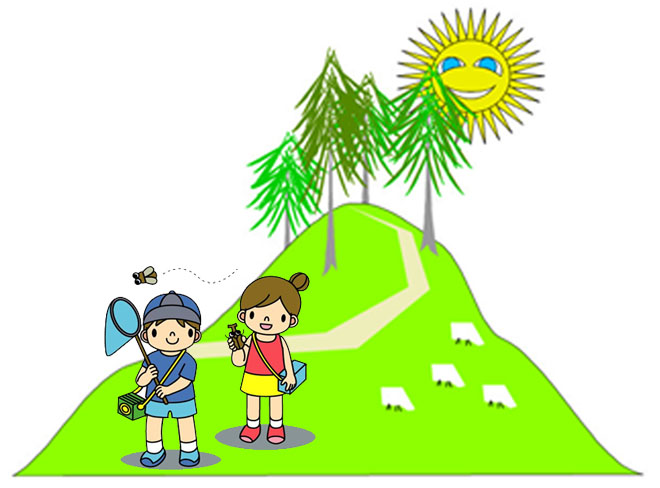 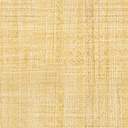       Výchovno-vzdelávací proces v Materskej škole Prenčov, ako inštitúcii predprimárneho vzdelávania sa realizuje podľa Školského vzdelávacieho programu ,,Zvedavci spod  Sitna“, ktorý vychádza zo Štátneho vzdelávacieho programu ISCED – O a je vypracovaný s prihliadnutím na podmienky našej materskej školy.      Východiskom plnenia cieľov je jedinečnosť dieťaťa, aktívne učenie s dôrazom na rozvoj tvorivosti pred pamäťových učením – učenie hrou a čo najprirodzenejšie začleňovanie detí do kolektívu.OBSAHOVÉ CELKY ŠKOLSKÉHO VZDELÁVACIEHO PROGRAMUZvedavci spod SitnaVlastné zameranie ŠkVP je na:Vlastné zameranie ŠkVP je na:environmentálnuregionálnu výchovu- poznávať podstatu ekologických zákonitostí a vzťahov, rozvíjať  ekologické cítenie, formovať citový, humánny a morálny vzťah k prírode, jej ochrane a tvorbe životného prostredia. - získavať informácie o minulosti i súčasnosti svojej obce, regiónu s cieľom vytvorenia pocitu hrdosti na svoju históriu, ľudovú kultúru, prírodné krásy - na potrebu poznávať ich a chrániť. Mesiac Obsahové celkyTémy SeptemberKto som a kam patrím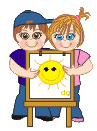 Moji noví kamaráti               Kto sa o nás stará                  Tu som doma                Bezpečná cesta do školy OktóberBabičkina záhradka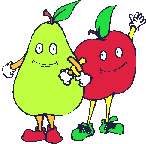 Jesenný košík                       Naše zdravieStromy a kríkyNaši starkí NovemberKeď padá lístie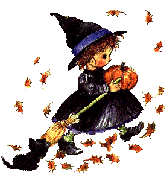 Šarkan letíSvet čarodejníc – jesenné zvykyČo robím celý deňLesné zvieratká pred zimou DecemberČas zázrakov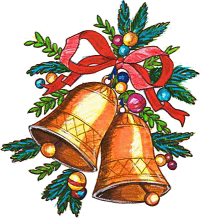 Mikuláš čo mi dáš?Adventné zvykyVôňa Vianoc  JanuárBude zima bude mráz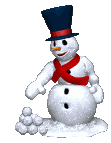 Na nový rok o slepačí krokKráľovstvo snehu a ľaduZimné hry športyBudem žiakomMesiac Obsahové celkyTémyFebruárVeselý mesiac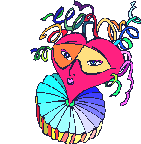 Svet je plný tvarovTradičné remeslá a materiályFašiangové časyNaše múdre teloMarecKniha je náš kamarát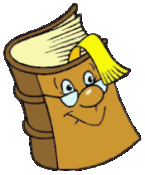 Čím budemAko vzniká knihaRozprávkové klbkoNa polici v knižniciAprílDotkni sa zeme, tu si doma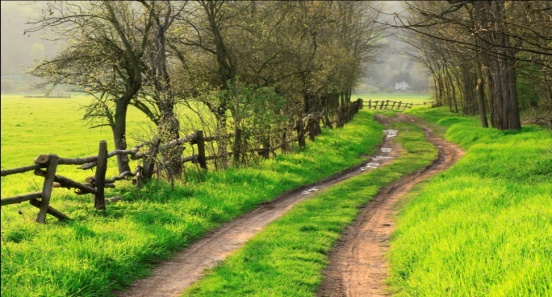 Sviatky jariDomáce zvieratkáOtváranie lesaZem volá o pomocMájKeď všetko kvitne je u nás pekne 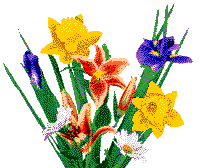 Mamičky majú sviatokŽivot pri potoku a riekeMoja rodná dedinaSlovensko moja vlasť                   JúnJe nám dobre na svete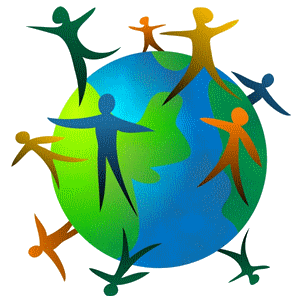 Týždeň detskej radostiSvetadiely a krajinyCesta nie je ihriskoZ každého rožka troška